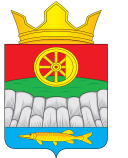 РОССИЙСКАЯ ФЕДЕРАЦИЯАДМИНИСТРАЦИЯ КРУТОЯРСКОГО СЕЛЬСОВЕТАУЖУРСКОГО РАЙОНАКРАСНОЯРСКОГО КРАЯПОСТАНОВЛЕНИЕ07.02.2017г.                             с. Крутояр                                      № 10Об уточнении адресапостановляю:1. Присвоить земельному участку   с кадастровым номером 24:39:4900001:95 адрес: Красноярский край, Ужурский район, д. Усть-Изыкчуль, ул. Школьная, дом 6, кв.2.2. Постановление вступает в силу со дня его подписания.Глава   Крутоярского сельсовета                                   А.Н.Радченко